2014　　　　ＯＰ級ヨット大会〔東日本大会・西日本大会〕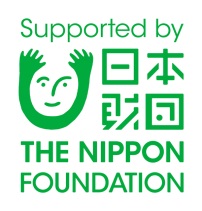 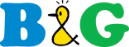 「クルーザーによる親子海洋体験乗船会」実施要項当財団は、今夏「海の日」に合わせて、愛知県蒲郡市、大分県別府市を会場として、恒例の「B&G OP級ヨット大会」（東日本大会：７月19日～20日、西日本大会：７月20日～21日）を開催します。本大会は、国内最大級の少年少女によるヨットレースで、今年も各大会に約100人のジュニアセーラーが参加する予定です。今回、この大会開催に併せ、子供たちを中心とする多くの方に「地元の海の素晴らしさと船の楽しさを体験いただく」ことを目的に、“クルーザーによる親子での海洋体験乗船会”を次のとおり実施いたします。【事業内容】１．日　時　（東日本大会 クルーザー親子海洋体験）　平成26年7月19日（土） ①11時～　 ②13時～7月20日（日） ③9時半～　④11時半～　（西日本大会 クルーザー親子海洋体験）　平成26年7月20日（日） ⑤13時～　⑥14時～7月21日（祝） ⑦10時～　⑧11時～※各回 30分前 受付厳守　　※荒天時は中止します。２．場　所　（東日本大会 クルーザー親子海洋体験）愛知県蒲郡市海陽町1-7　豊田自動織機 海陽ヨットハーバー　　　　当日受付：海陽ヨットハーバー　クラブハウス1F　（西日本大会  クルーザー親子海洋体験）大分県別府市北浜１丁目818－390　北浜ヨットハーバー　　　　当日受付：北浜ヨットハーバー　クラブハウス1F　３．募集人数　　親子40組80名（各回 親子5組10名×8回）※子どもを追加希望の場合、下記 Ｂ＆Ｇ財団までご相談ください。４．参加費500円／人　保険代として　　※大人・子ども共に同額　５．申し込み期限・申し込み先平成26年7月4日(金)必着で、「東日本大会 クルーザー親子海洋体験」は、Ｂ＆Ｇなごや海洋クラブ Ｅメール（njyc@v7.com） へ、「西日本大会 クルーザー親子海洋体験」は、Ｂ＆Ｇ別府海洋クラブ Ｅメール（hamamoto@ctb.ne.jp） へ、所定の申込用紙をお送りください。参加費は当日受付にてお支払いください。【申込用紙】Ｂ＆Ｇ財団公式ＨＰ（http://www.bgf.or.jp/activity/report/2014/youth/h26_op.html）からダウンロードしてください。６．内容①クルーザー乗船（周辺海域、ヨットレースのガイドなど）※専門のスタッフがガイド案内します。　　　②水辺の安全教室（水辺の安全紙芝居、乗船前安全説明など）　　　　※受付後に実施しますので、各回 30分前 受付を厳守してください。【事業イメージ写真】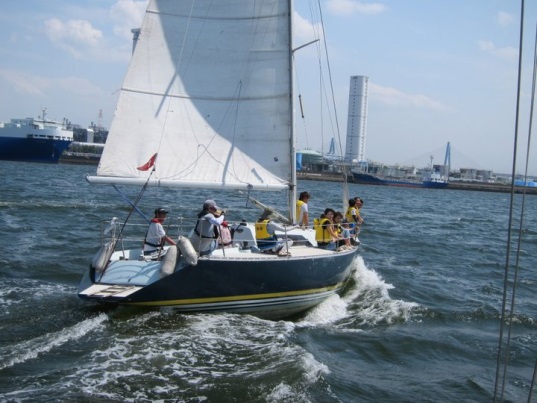 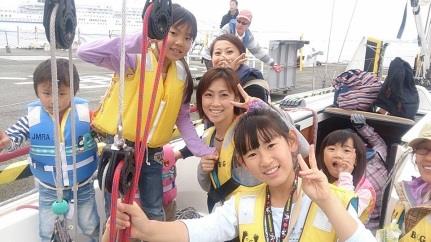 【問い合わせ先】Ｂ＆Ｇ財団（公益財団法人ブルーシー・アンド・グリーンランド財団）海洋センター支援部　海洋クラブ課　岡田・栗山TEL：03-6402-5314 ／ FAX：03-6402-5315 ／ E-mail：club@bgf.or.jp以上